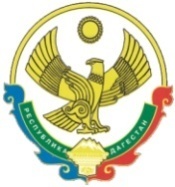 РЕСПУБЛИКА  ДАГЕСТАНСОБРАНИЕ   ДЕПУТАТОВГОРОДСКОГО ОКРУГА «ГОРОД КАСПИЙСК»368300, РД, г. Каспийск, ул. Орджоникидзе, 12, тел. 8 (246) 5-12-88, факс 8 (246) 5-12-88 сайт: kasp.info@yandex.ru.	1 декабря  2017  годаРЕШЕНИЕ № 12023-ой очередной сессии Собраниядепутатов городского округа «город Каспийск»шестого созыва

«Об утверждении Положения«О структуре и предельной численности в структурных подразделениях Администрации городского округа «город Каспийск» В соответствии с Федеральным законом от 06.10.2003 №131-ФЗ «Об общих принципах организации местного самоуправления в Российской Федерации», Постановлением Правительства Республики Дагестан от 27.06.2014 №295 «Об утверждении нормативных требований по формированию структуры аппаратов органов местного самоуправления муниципальных образований Республики Дагестан и методики расчета нормативов формирования расходов на содержание органов местного самоуправления муниципальных образований Республики Дагестан» (в ред. Постановления от 03.04.2017 №81), в целях оптимизации штатной численности работников аппарата городского округа «город Каспийск» и упорядочения расходов на их содержание, руководствуясь Уставом городского округа, Собрание депутатов городского округа «город Каспийск»	                          РЕШАЕТ:1.Утвердить Положение «О структуре и предельной численности в структурных подразделениях Администрации городского округа «город Каспийск» (прилагается).2.Главе городского округа «город Каспийск» (Абдулаев М.С.)  привести правовые акты Администрации городского округа «город Каспийск» в соответствие с настоящим Решением. 3.Настоящее Решение вступает в силу со дня его принятия.4.Опубликовать настоящее Решение в средствах массовой информации (газета «Трудовой Каспийск», официальный сайт Администрации ГО «город Каспийск»).Глава городского округа «город Каспийск»                                                                       М. С.АбдулаевПредседатель Собрания депутатовгородского округа «город Каспийск»                                      А.Д. ДжаватовПриложение
к Решению Собрания депутатов городского округа «город Каспийск»№ 120  от  01.12.2017 Положение «О структуре и предельной численности в структурных подразделениях Администрации городского округа «город Каспийск» Статья 1.Под структурой Администрации городского округа «город Каспийск» (далее по тексту - Администрация) в целях настоящего Положения понимается официально установленные состав и наименования структурных подразделений и должностных лиц Администрации, их соподчиненность, взаимосвязи и функции. Статья 2.Структура Администрации состоит из структурных подразделений, а также из специалистов, не входящих в состав подразделений. 
Статья 3.
          Основным принципом формирования Администрации и ее структурных подразделений является принцип единоначалия - подчиненность структурных подразделений Главе Администрации непосредственно и через Заместителей Главы Администрации, которым структурные подразделения подчинены по отраслевому и функциональному признакам. Статья 4.В структуре Администрации Заместители Главы Администрации именуются как Первый заместитель Главы Администрации и Заместители Главы Администрации (как с указанием, так и без указания их функций). 
Статья 5.Структура Администрации утверждается Собранием депутатов городского округа «город Каспийск» по представлению Главы городского округа «город Каспийск» в виде графического изображения с указанием взаимосвязей между структурными подразделениями. В структурных подразделениях Администрации указываются все входящие в их состав управления, отделы, секторы.Статья 6.В структуре Администрации по предложению Главы городского округа учреждаются главные и (или) ведущие должности муниципальной службы для непосредственного обеспечения полномочий Главы городского округа. 
Статья 7.После утверждения структуры Администрации Собранием депутатов любая реорганизация в Администрации осуществляется только после принятия Собранием депутатов решения о внесении изменений в утвержденную структуру Администрации.Статья 8.В структуру Администрации входит аппарат Администрации и органы Администрации (комитеты, управления, отделы и секторы). В комитет могут входить управления и отделы, в управление - отделы и секторы, в отдел - секторы. 
Статья 9.Служба (сектор, группа) является структурным подразделением отдела и (или) управления, аппарата Администрации под руководством заведующего сектором (руководителя службы, группы), в подчинении которого может находиться не менее 1-й единицы.Отдел - структурное подразделение, не входящее в состав комитета и (или) управления (самостоятельный отдел), либо включенное в их состав, под руководством начальника отдела, в подчинении которого может находиться не менее 3-х единиц. В случае, если отдел не входит в состав комитета или управления, при его штатной численности более 5 человек, включая руководителя, может вводиться должность заместителя начальника отдела. Управление - структурное подразделение, не входящее в состав комитета (самостоятельное управление), либо включенное в его состав во главе с руководителем управления и заместителем руководителя, в подчинении которого может находиться не менее 6 единиц.Комитет - самостоятельное структурное подразделение во главе с руководителем комитета, заместителем руководителя, в подчинении которого может находиться не менее 10 единиц.Аппарат Администрации - самостоятельное структурное подразделение во главе с руководителем аппарата, заместителем руководителя, в подчинении которого может находиться не менее 6 единиц.Статья 10.В Администрации устанавливаются следующие нормативы численности (в процентах от общей численности муниципальных служащих городского округа «город Каспийск»):-количество должностей руководителей (высшие, главные и ведущие (заведующий сектором) муниципальные должности) должно составлять не более 30%;-количество ведущих муниципальных должностей должно составлять не более 35%;-количество старших муниципальных должностей должно составлять не более 25%;-количество младших муниципальных должностей должно составлять не менее 10%. 